Календарь школьного этапавсероссийской олимпиады школьников в 2021/2022 учебном году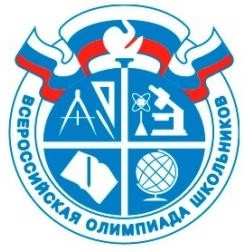 в г. КемеровоСЕНТЯБРЬПН	ВТ	СР	ЧТ	ПТ	СБ	ВС123455678910 11 121213141516171819192021222324252626272829география30физическая культураПнВтСрЧтПтОКТЯБРЬОКТЯБРЬОКТЯБРЬПнВтСрЧтПтСбСбВс1физика2русский язык2русский язык3456МХК7технология8биология9литература9литература101112ОБЖ13астрономия1415химия16общество16общество1718ФранцузскийНемецкий язык19экономика20экология2122 математика23232425Английский язык26история27право2829информатика303031